영단기 어학원에서 공짜로 토플공부하고 유학 가자!서울대학교 음악대학 학생들을 위한 특별한 혜택 2가지!① 2월 TOEFL 수강료 50% 할인학생증과 신분증을 제시하시면 즉시! 수강료 50%할인이 적용됩니다.② 나머지 50% 수강료 환급 받기2월 강좌 100% 출석하고 토플 성적표를 제출하시면 나머지 수강료를 100% 환급해드립니다.※ 수강 등록은 강남 영단기 어학원에서 방문 신청을 해야 하며, 토플 성적표는 2~3월 정기 토플 시험에 한합니다.TOEFL 관리형 종합반 소개① 2 TOP 담임 제도토플 고득점 및 해외 거주 경험자들로만 구성된 생활, 학습 담임과 유학, 교환학생, TOEFL 관련 전문 상담을 해주는 전문 컨설턴트가 여러분을 관리해드립니다. ② 집중 관리 시스템출결 체크, 과제 검사, 그룹 스터디 관리 등 엄격한 태도 관리를 통해 목표 점수를 단기간에 달성 할 때까지 지속적으로 케어해줍니다.③ 무료 모의고사 제공실제 시험과 동일한 환경을 제공하여 최신 기출 문제가 반영된 모의고사를 무료로 제공해드립니다.※ 월 2회 제공되며 학원 내에서 시험이 진행됩니다.영단기어학원 TOEFL 설명회27 23 25 25의 비밀, 영역별 점수 달성 전략!참석만 해도 놀라운 혜택이 기다리고 있습니다:)① 선착순 100분에게 CGV영화 관람권과 스타벅스 상품권 제공② 신은미 선생님 VOCA 시험에 잘 나오는 필수 어휘집 무료 증정- 시간: 1월 28일 수요일 저녁 7시- 장소: 강남 영단기 어학원 본관 라운지- 강사: 신은미/신화식/세라원/조나단김- 신청: ‘013-3366-5120’번으로 ‘토플 설명회 신청’이라고 문자를 전송해주세요:)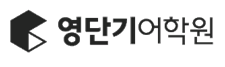 